	บันทึกข้อความ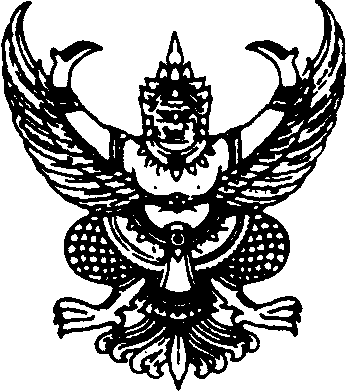 ส่วนราชการ     สน.บถ. (สสบ.)  โทร ๐-๒๒๔๑-๙๐๐๐ ต่อ 31๒๒ที่   มท ๐๘๐๙.3/	วันที่             ตุลาคม  2562เรื่อง  การเสนอขอพระราชทานเครื่องราชอิสริยาภรณ์และเหรียญจักรพรรดิมาลา ประจำปี 2563เรียน	อสถ.                  1. เรื่องเดิม              	 ระเบียบสำนักนายกรัฐมนตรีว่าด้วยการขอพระราชทานเครื่องราชอิสริยาภรณ์อันเป็นที่เชิดชูยิ่งช้างเผือกและเครื่องราชอิสริยาภรณ์อันมีเกียรติยศยิ่งมงกุฎไทย พ.ศ. 2536 และที่แก้ไขเพิ่มเติม (ฉบับที่ 2) พ.ศ. 2552 ข้อ 17 ได้กำหนดให้กระทรวง ทบวง กรม รวบรวมและตรวจสอบคุณสมบัติของบุคคลในสังกัด         ที่สมควรเสนอขอพระราชทานเครื่องราชอิสริยาภรณ์ เนื่องในโอกาสพระราชพิธีเฉลิมพระชนมพรรษาประจำปี (เอกสาร 1)	        2. ข้อเท็จจริง	            กระทรวงมหาดไทย แจ้งให้กรมส่งเสริมการปกครองท้องถิ่นจัดทำและรวบรวมเอกสารประกอบการเสนอขอพระราชทานเครื่องราชอิสริยาภรณ์และเหรียญจักรพรรดิมาลา ของข้าราชการส่วนท้องถิ่น ลูกจ้างประจำ สังกัดองค์กรปกครองส่วนท้องถิ่น และผู้ปฏิบัติงานในหน่วยงานตามกฎหมายว่าด้วยระเบียบบริหารราชการส่วนท้องถิ่น ส่งกระทรวงมหาดไทย ภายในวันที่ 31 มกราคม 2563 หากพ้นกำหนดระยะเวลาดังกล่าวจะถือว่าไม่ประสงค์เสนอขอพระราชทานฯ และให้ทำหนังสือชี้แจงให้กระทรวงมหาดไทยทราบ (เอกสาร 2)	        3. ข้อพิจารณา                      เพื่อให้การเสนอขอพระราชทานเครื่องราชอิสริยาภรณ์และเหรียญจักรพรรดิมาลา ประจำปี 2563 เป็นไปด้วยความเรียบร้อยตามแนวทางของกระทรวงมหาดไทย จึงเห็นควรแจ้งจังหวัดดำเนินการ ดังนี้                      3.1 แจ้งองค์กรปกครองส่วนท้องถิ่นดำเนินการในส่วนที่เกี่ยวข้อง และพิจารณาโดยรอบคอบว่า บุคคลนั้นมีความประพฤติดี มีความอุตสาหะ ซื่อสัตย์สุจริต เอาใจใส่ต่อหน้าที่อย่างดียิ่ง และผู้ปฏิบัติราชการหรือปฏิบัติงานซึ่งมีผลงานเป็นที่ประจักษ์ว่าเป็นประโยชน์ต่อราชการหรือสาธารณชนจนถึงขนาดสมควรได้รับการเสนอขอพระราชทานเครื่องราชอิสริยาภรณ์ และเป็นผู้มีทัศนคติที่ดีและจงรักภักดีต่อสถาบันชาติ ศาสนา และพระมหากษัตริย์ อันเป็นสถาบันหลักของชาติ มิใช่พิจารณาแต่เพียงตำแหน่ง ระดับ ชั้น หรือครบกำหนดระยะเวลาที่จะขอพระราชทานเครื่องราชอิสริยาภรณ์ได้เท่านั้น รวมทั้งการเสนอขอพระราชทานเหรียญจักรพรรดิมาลาต้องรับราชการมาด้วยความเรียบร้อยเป็นเวลาไม่น้อยกว่า 25 ปี                      3.2 การเสนอขอพระราชทานเครื่องราชอิสริยาภรณ์เป็นกรณีพิเศษ ให้พิจารณาอย่างเคร่งครัดและด้วยความรอบคอบว่า บุคคลนั้นเป็นผู้มีคุณสมบัติตามหลักเกณฑ์ของระเบียบสำนักนายกรัฐมนตรีว่าด้วยการขอพระราชทานเครื่องราชอิสริยาภรณ์ฯ พ.ศ. 2536 ข้อ 11 (3) และมิให้ขอพระราชทานเป็นกรณีพิเศษแก่บุคคลในสังกัดที่ขาดระยะเวลาการเลื่อนชั้นตราเกินกว่า 1 ปี ยกเว้นกรณีที่มีเหตุผลสมควรอย่างแท้จริงเท่านั้น โดยให้จัดทำแบบรายงานความดีความชอบ (แบบกรณีพิเศษ/37) สรุปผลงานที่สำคัญว่าได้ปฏิบัติงานที่เกิดประโยชน์ต่อประเทศชาติและประชาชนอย่างไร มีสถิติตัวเลขตัวชี้วัดในเชิงผลลัพธ์ที่ชัดเจน พร้อมทั้งสรุปรายงาน   ความดีความชอบ              3.3 ให้จังหวัดจัดทำ...     - 2 -                     3.3 ให้จังหวัดจัดทำและรวบรวมเอกสารประกอบการเสนอขอพระราชทานเครื่องราชอิสริยาภรณ์และเหรียญจักรพรรดิมาลาของข้าราชการส่วนท้องถิ่น ลูกจ้างประจำ สังกัดองค์กรปกครองส่วนท้องถิ่น และผู้ปฏิบัติงานในหน่วยงานตามกฎหมายว่าด้วยระเบียบบริหารราชการส่วนท้องถิ่น โดยให้ดำเนินการตามแนวทางปฏิบัติตามหนังสือสำนักเลขาธิการคณะรัฐมนตรี ที่ นร 0508/ว(ท) 3354 ลงวันที่ 1 พฤษภาคม 2561 (เอกสาร 3)     โดยรวบรวมส่งกรมส่งเสริมการปกครองท้องถิ่น ภายในวันที่ 29 พฤศจิกายน 2562 หากพ้นกำหนดระยะเวลาดังกล่าว จะถือว่าไม่ประสงค์จะขอพระราชทานฯ และให้ทำหนังสือชี้แจงถึงกรมส่งเสริมการปกครองท้องถิ่นทราบด้วย   	         	3.4 ให้ตรวจสอบผู้เสนอขอพระราชทานฯ ว่าเป็นผู้เคยมีพระบรมราชานุญาตเรียกคืนเครื่องราชอิสริยาภรณ์หรือต้องรับโทษจำคุกโดยคำพิพากษาถึงที่สุดให้จำคุก เว้นแต่เป็นโทษสำหรับความผิด     ที่กระทำโดยประมาทหรือความผิดลหุโทษ และหากภายหลังทราบว่าผู้ที่ได้รับการเสนอขอพระราชทานเครื่องราชอิสริยาภรณ์ให้แล้วนั้นเป็นผู้ที่ขาดคุณสมบัติในการเสนอขอพระราชทานฯ เนื่องจากได้ถึงแก่กรรม ลาออกหรือพ้นจากราชการเว้นแต่กรณีเกษียณอายุราชการ หรือเป็นผู้ที่ถูกกล่าวหาว่ากระทำความผิดทางวินัยอย่างร้ายแรงและถูกตั้งกรรมการสอบสวนแล้ว หรือกระทำความผิดทางอาญาและอยู่ระหว่างสอบสวนของพนักงานสอบสวนหรืออยู่ระหว่างการดำเนินคดีอาญาในศาล แม้คดียังไม่ถึงที่สุด เว้นแต่ความผิดลหุโทษที่มีโทษปรับสถานเดียว ให้รายงานพฤติกรรมให้กรมส่งเสริมการปกครองท้องถิ่นทราบโดยด่วน พร้อมส่งเอกสารหรือหลักฐานประกอบ                      4. ข้อเสนอ		     จึงเรียนมาเพื่อโปรดพิจารณา หากเห็นชอบโปรดลงนามในหนังสือถึงผู้ว่าราชการจังหวัด ทุกจังหวัดที่เสนอมาพร้อมนี้                (นายเมธา รุ่งฤทัยวัฒน์)                  ผอ.สน.บถ.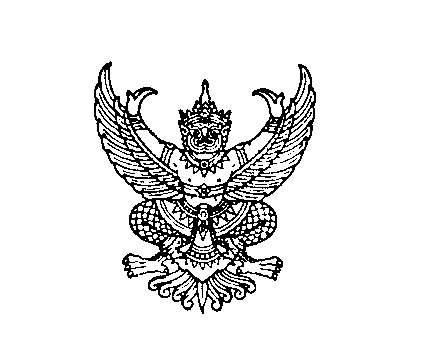 ที่ มท 0809.๓/ว					     กรมส่งเสริมการปกครองท้องถิ่น							     ถนนนครราชสีมา เขตดุสิต  กทม. ๑๐๓๐๐						       ตุลาคม 2562เรื่อง   การเสนอขอพระราชทานเครื่องราชอิสริยาภรณ์และเหรียญจักรพรรดิมาลา ประจำปี 2563เรียน   ผู้ว่าราชการจังหวัด ทุกจังหวัดสิ่งที่ส่งมาด้วย  1. แบบบัญชีการเสนอขอพระราชทานเครื่องราชอิสริยาภรณ์ฯ ประจำปี 2563 จำนวน 1 ชุด                   2. หนังสือกระทรวงมหาดไทย ที่ มท 0202.5/ว 5680 ลงวันที่ 25 กันยายน 2562                        จำนวน 1 ฉบับ                     ตามระเบียบสำนักนายกรัฐมนตรีว่าด้วยการขอพระราชทานเครื่องราชอิสริยาภรณ์อันเป็น   ที่เชิดชูยิ่งช้างเผือกและเครื่องราชอิสริยาภรณ์อันมีเกียรติยศยิ่งมงกุฎไทย พ.ศ. 2536 และที่แก้ไขเพิ่มเติม    (ฉบับที่ 2) พ.ศ. 2552 ข้อ 17 ได้กำหนดให้กระทรวง ทบวง กรม รวบรวมและตรวจสอบคุณสมบัติของบุคคลในสังกัดที่สมควรเสนอขอพระราชทานเครื่องราชอิสริยาภรณ์ เนื่องในโอกาสพระราชพิธีเฉลิมพระชนมพรรษาประจำปี นั้น                     เพื่อให้การเสนอขอพระราชทานเครื่องราชอิสริยาภรณ์และเหรียญจักรพรรดิมาลา ประจำปี 2563 เป็นไปด้วยความเรียบร้อย กรมส่งเสริมการปกครองท้องถิ่น จึงขอแจ้งจังหวัดเพื่อดำเนินการตามหนังสือกระทรวงมหาดไทย ที่ มท 0202.5/ว 5680 ลงวันที่ 25 กันยายน 2562 ดังนี้                     1. แจ้งองค์กรปกครองส่วนท้องถิ่นดำเนินการในส่วนที่เกี่ยวข้อง และพิจารณาโดยรอบคอบว่า บุคคลนั้นมีความประพฤติดี มีความอุตสาหะ ซื่อสัตย์สุจริต เอาใจใส่ต่อหน้าที่อย่างดียิ่ง และผู้ปฏิบัติราชการหรือปฏิบัติงานซึ่งมีผลงานเป็นที่ประจักษ์ว่าเป็นประโยชน์ต่อราชการหรือสาธารณชนจนถึงขนาดสมควรได้รับการเสนอขอพระราชทานเครื่องราชอิสริยาภรณ์ และเป็นผู้มีทัศนคติที่ดีและจงรักภักดีต่อสถาบันชาติ ศาสนา และพระมหากษัตริย์ อันเป็นสถาบันหลักของชาติ มิใช่พิจารณาแต่เพียงตำแหน่ง ระดับ ชั้น หรือครบกำหนดระยะเวลาที่จะขอพระราชทานเครื่องราชอิสริยาภรณ์ได้เท่านั้น รวมทั้งการเสนอขอพระราชทานเหรียญจักรพรรดิมาลาต้องรับราชการมาด้วยความเรียบร้อยเป็นเวลาไม่น้อยกว่า 25 ปี ซึ่งจะต้องพิจารณาคุณสมบัติของผู้เสนอขอพระราชทานเหรียญจักรพรรดิมาลา ดังนี้                        1) กรณีกระทำผิดทางวินัยแต่ได้รับการล้างมลทินตามพระราชบัญญัติล้างมลทินฯ ข้าราชการผู้นั้นจึงยังมีความผิด เพียงแต่ให้ถือว่าบุคคลนั้นมิได้เคยถูกลงโทษมาก่อน เมื่อยังมีความผิดติดอยู่    จึงถือไม่ได้ว่าเป็นบุคคลที่ได้รับราชการมาด้วยความเรียบร้อย                        2) กรณีข้าราชการอยู่ระหว่างถูกตั้งกรรมการสอบวินัยจะต้องผ่านขั้นตอนการสืบสวนแล้วว่ามีมูลความผิด แม้จะยังไม่ได้ยุติว่าได้กระทำความผิดจริงแต่ก็ยังไม่เป็นที่ประจักษ์ว่าเป็นผู้รับราชการมาด้วยความเรียบร้อย จึงยังไม่มีคุณสมบัติที่เสนอขอพระราชทานเหรียญจักรพรรดิมาลา สมควรให้ชะลอไว้ก่อน   เพื่อพิจารณาเมื่อผลการสอบสวนวินัยยุติแล้วว่ามิได้กระทำความผิด ซึ่งมิได้เป็นการตัดสิทธิในการเสนอขอพระราชทานเหรียญจักรพรรดิมาลาแต่อย่างใด                                             3) กรณีข้าราชการถูกสอบสวนวินัยแล้ว แต่ได้รับการงดโทษทางวินัยโดยให้ว่ากล่าวตักเตือนเป็นลายลักษณ์อักษร ย่อมไม่อาจถือได้ว่าข้าราชการผู้นั้นรับราชการมาด้วยความเรียบร้อย และไม่อยู่ในเกณฑ์เสนอขอพระราชทานเหรียญจักรพรรดิมาลาแต่อย่างใด                                                                                                         /2.การเสนอขอ ....-2-                     2. การเสนอขอพระราชทานเครื่องราชอิสริยาภรณ์เป็นกรณีพิเศษ ให้พิจารณาอย่างเคร่งครัดและรอบคอบว่า บุคคลนั้นเป็นผู้มีคุณสมบัติตามหลักเกณฑ์ของระเบียบสำนักนายกรัฐมนตรีว่าด้วยการขอพระราชทานเครื่องราชอิสริยาภรณ์ฯ พ.ศ. 2536 ข้อ 11 (3) และมิให้ขอพระราชทานเป็นกรณีพิเศษแก่บุคคลในสังกัด   ที่ขาดระยะเวลาการเลื่อนชั้นตราเกินกว่า 1 ปี ยกเว้นกรณีที่มีเหตุผลสมควรอย่างแท้จริงเท่านั้น โดยให้จัดทำแบบรายงานความดีความชอบ (แบบกรณีพิเศษ/37) สรุปผลงานที่สำคัญว่าได้ปฏิบัติงาน ที่เกิดประโยชน์    ต่อประเทศชาติและประชาชนอย่างไร มีสถิติตัวเลขตัวชี้วัดในเชิงผลลัพธ์ที่ชัดเจน พร้อมทั้งสรุปรายงาน   ความดีความชอบตามแบบที่แนบมาพร้อมนี้                     3. ให้จังหวัดจัดทำและรวบรวมเอกสารประกอบการเสนอขอพระราชทานเครื่องราชอิสริยาภรณ์และเหรียญจักรพรรดิมาลาของข้าราชการส่วนท้องถิ่น ลูกจ้างประจำ สังกัดองค์กรปกครองส่วนท้องถิ่น      และผู้ปฏิบัติงานในหน่วยงานตามกฎหมายว่าด้วยระเบียบบริหารราชการส่วนท้องถิ่น โดยให้ดำเนินการตามแนวทางปฏิบัติตามหนังสือสำนักเลขาธิการคณะรัฐมนตรี ที่ นร 0508/ว(ท) 3354 ลงวันที่ 1 พฤษภาคม 2561  โดยรวบรวมส่งกรมส่งเสริมการปกครองท้องถิ่น ภายในวันที่ 29 พฤศจิกายน 2562 หากพ้นกำหนดระยะเวลาดังกล่าว        จะถือว่าไม่ประสงค์จะขอพระราชทานฯ และให้ทำหนังสือชี้แจงถึงกรมส่งเสริมการปกครองท้องถิ่นทราบด้วย	          4. ให้ตรวจสอบผู้เสนอขอพระราชทานฯ ว่าเป็นผู้เคยมีพระบรมราชานุญาตเรียกคืนเครื่องราชอิสริยาภรณ์หรือต้องรับโทษจำคุกโดยคำพิพากษาถึงที่สุดให้จำคุก เว้นแต่เป็นโทษสำหรับความผิด     ที่กระทำโดยประมาทหรือความผิดลหุโทษ และหากภายหลังทราบว่าผู้ที่ได้รับการเสนอขอพระราชทานเครื่องราชอิสริยาภรณ์ให้แล้วนั้นเป็นผู้ที่ขาดคุณสมบัติในการเสนอขอพระราชทานฯ เนื่องจากได้ถึงแก่กรรม ลาออกหรือพ้นจากราชการเว้นแต่กรณีเกษียณอายุราชการ หรือเป็นผู้ที่ถูกกล่าวหาว่ากระทำความผิดทางวินัย    อย่างร้ายแรงและถูกตั้งกรรมการสอบสวนแล้ว หรือกระทำความผิดทางอาญาและอยู่ระหว่างสอบสวน        ของพนักงานสอบสวนหรืออยู่ระหว่างการดำเนินคดีอาญาในศาล แม้คดียังไม่ถึงที่สุด เว้นแต่ความผิดลหุโทษที่มีโทษปรับสถานเดียว ให้รายงานพฤติกรรมให้กรมส่งเสริมการปกครองท้องถิ่นทราบโดยด่วน พร้อมส่งเอกสารหรือหลักฐานประกอบ                      5. แจ้งกำชับเจ้าหน้าที่ที่เกี่ยวข้องกับการเสนอขอพระราชทานเครื่องราชอิสริยาภรณ์        ให้ตรวจสอบคุณสมบัติของผู้ขอพระราชทานเครื่องราชอิสริยาภรณ์ ด้วยความละเอียด รอบคอบ และถูกต้อง ตามแนวทางหลักเกณฑ์และเงื่อนไขของระเบียบว่าด้วยการเสนอขอพระราชทานเครื่องราชอิสริยาภรณ์ประจำปี ตามหนังสือกระทรวงมหาดไทย ด่วนที่สุด ที่ มท 0202.5/ว 1650 ลงวันที่ 27 มีนาคม 2560                        จึงเรียนมาเพื่อโปรดพิจารณาขอแสดงความนับถือ                                 อธิบดีกรมส่งเสริมการปกครองท้องถิ่นสำนักพัฒนาระบบบริหารงานบุคคลส่วนท้องถิ่นส่วนส่งเสริมการบริหารงานบุคคลส่วนท้องถิ่นโทร. 0-2241-9000 ต่อ 3122 โทรสาร 0-2243-8991ผู้ประสานงาน นางพิไลวรรณ คำพวงเพชรแบบสรุปความดีความชอบประกอบการเสนอขอพระราชทานเครื่องราชอิสริยาภรณ์ กรณีพิเศษประจำปี 2563(ชื่อ-สกุล)........................................................ ตำแหน่ง ......................................เสนอขอ ชั้น ..........................เครื่องราชอิสริยาภรณ์ที่ได้รับครั้งสุดท้าย ชั้น .................. เมื่อ ปี ................กรณี              ปฏิบัติหน้าที่ฝ่าอันตราย                     ปฏิบัติงานนอกเหนือหน้าที่เพิ่มขึ้นเป็นพิเศษฯ                     คิดค้นสิ่ง หรือวิธีการอันเป็นประโยชน์อย่างยิ่งแก่ประเทศชาติ ได้เป็นผลสำเร็จหมายเหตุ   ขอให้สรุปผลงาน ภายใน 1 หน้ากระดาษเท่านั้นลงชื่อ ..............................................................         (........................................................)           เจ้าของประวัติรายงานความดีความชอบประกอบการพิจารณาขอพระราชทานเครื่องราชอิสริยาภรณ์กรณีพิเศษ ประจำปี 2563ชั้น ... (ชื่อชั้นเครื่องราชอิสริยาภรณ์)ของ (ยศ/คำนำหน้าชื่อ/ชื่อตัว-สกุล)..............................................สังกัด ..................................................................................1. ประวัติ    1.1 เครื่องราชอิสริยาภรณ์ที่ได้รับครั้งสุดท้าย ชั้น .......................          เมื่อ พ.ศ. .... ขณะที่ดำรงตำแหน่ง .....................................................................................................          ได้ตามหลักเกณฑ์ (....) ปกติ    (....) พิเศษ    1.2 เครื่องราชอิสริยาภรณ์ที่ได้รับก่อนข้อ 1.1 ชั้น .....................          เมื่อ พ.ศ. .... ขณะที่ดำรงตำแหน่ง .....................................................................................................          ได้ตามหลักเกณฑ์ (....) ปกติ    (....) พิเศษ    1.3 ขณะนี้มีอายุ ....... ปี  ได้รับเงินเดือน .................. บาท กรณีได้รับเงินเดือนเต็มขั้นมาแล้ว .... ปี2. ลักษณะงานที่ปฏิบัติ2.1 งานปกติในหน้าที่ (โดยย่อ)                                         .......................................................................................................................                    .................................................................................................................................................................          ..................................................................................................................................................................          ..................................................................................................................................................................          ..................................................................................................................................................................    2.2 พฤติกรรมดีเด่นที่ใช้ประกอบการขอพระราชทานในครั้งนี้          2.2.1 ปฏิบัติที่ (สถานที่/อำเภอ/จังหวัด)                                      ..............................................................................................                   .....................................................................................................................................................          2.2.2 ระยะเวลาที่ปฏิบัติ (ให้ระบุเฉพาะเวลาที่ปฏิบัติพฤติกรรมดีเด่นเท่านั้น) ............................................................................................................................................................................          2.2.3 จำนวนผู้ปฏิบัติ	     (....) ปฏิบัติด้วยตนเอง     (....) ร่วมกับผู้อื่น .......... คน	2.2.4 พฤติกรรมมีลักษณะ    (....) ฝ่าอันตราย    (....) ปฏิบัติงานนอกเหนือหน้าที่ฯ เป็นงานสำคัญยิ่ง                                               (....) คิดค้นสิ่งหรือวิธีการอันเป็นประโยชน์ยิ่งฯ เป็นผลสำเร็จ	2.2.5 สรุปการปฏิบัติตามข้อ 2.2.4 และประโยชน์ที่เกิดแก่ประเทศชาติประชาชนอย่างยิ่ง                   ......................................................................................................................................................                   .......................................................................................................................................................                   .......................................................................................................................................................                   .......................................................................................................................................................                   .......................................................................................................................................................                   .......................................................................................................................................................                   .......................................................................................................................................................- 2 -3. ผลการพิจารณา	กระทรวงมหาดไทย ตรวจสอบข้อเท็จจริงแล้ว และเห็นควรเสนอขอพระราชทานเครื่องราชอิสริยาภรณ์ชั้น ................................................................................... ให้แก่บุคคลข้างต้นเป็นกรณีพิเศษ                                                       ลงชื่อ                                       ผู้เสนอขอพระราชทาน                                                             (....................................................)                                                                   ปลัดกระทรวงมหาดไทยหมายเหตุ  1. ให้สรุปการปฏิบัติและผลประโยชน์ยิ่งต่อประเทศชาติประชาชนให้สั้นและชัดเจน		        หากแบบพิมพ์ไม่พอขอให้ขยายได้ แต่ไม่เกิน 2 หน้ากระดาษต่อการขอพระราชทานฯ 1 ราย	    2. ให้ทำเครื่องหมาย X ในช่อง (.....) ที่ถูกต้อง              3. ผู้เสนอขอพระราชทาน หมายถึงผู้เสนอชื่อผู้ที่สมควรขอพระราชทานเครื่องราชอิสริยาภรณ์                  ตามมาตรา 16 ของระเบียบสำนักนายกรัฐมนตรีว่าด้วยการขอพระราชทาน                   เครื่องราชอิสริยาภรณ์ฯ พ.ศ. 2536ประวัติสำหรับการเสนอขอพระราชทานเหรียญจักรพรรดิมาลาชื่อ ................................................................................. ตำแหน่ง ..................................................................สังกัด อบจ./เทศบาล/อบต.  ............................................. จังหวัด .................................................................กรม ...................................................................................  กระทรวง ............................................................ เกิดวันที่ ................ เดือน ..................................... พ.ศ. .......         รับราชการมาครบ 25 ปีบริบูรณ์ เมื่อวันที่ ........... เดือน ......................... พ.ศ. .......  เลขประจำตัวประชาชน ....................................................								ลงชื่อ ......................................................                                                                                           เจ้าของประวัติ	การเสนอขอพระราชทานเหรียญจักรพรรดิมาลาต้องรับราชการมาด้วยความเรียบร้อยเป็นเวลา        ไม่น้อยกว่า 25 ปี ซึ่งจะต้องพิจารณาคุณสมบัติของผู้เสนอขอพระราชทานเหรียญจักรพรรดิมาลา ดังนี้กรณีกระทำผิดทางวินัยแต่ได้รับการล้างมลทินตามพระราชบัญญัติล้างมลทินฯ ข้าราชการหรือพนักงานส่วนท้องถิ่นผู้นั้นจึงยังมีความผิด เพียงแต่ให้ถือว่าบุคคลนั้นมิได้เคยถูกลงโทษมาก่อน เมื่อยัง      มีความผิดติดอยู่จึงถือไม่ได้ว่าเป็นบุคคลที่ได้รับราชการมาด้วยความเรียบร้อยกรณีข้าราชการหรือพนักงานส่วนท้องถิ่นอยู่ระหว่างถูกตั้งกรรมการสอบวินัยจะต้องผ่านขั้นตอนการสืบสวนแล้วว่ามีมูลความผิด แม้จะยังไม่ได้ยุติว่าได้กระทำความผิดจริงแต่ก็ยังไม่เป็นที่ประจักษ์ว่าเป็นผู้รับราชการมาด้วยความเรียบร้อย จึงยังไม่มีคุณสมบัติที่เสนอขอพระราชทานเหรียญจักรพรรดิมาลา สมควรให้ชะลอไว้ก่อนเพื่อพิจารณาเมื่อผลการสอบสวนวินัยยุติแล้วว่ามิได้กระทำความผิด ซึ่งมิได้เป็นการตัดสิทธิในการเสนอขอพระราชทานเหรียญจักรพรรดิมาลาแต่อย่างใดกรณีข้าราชการหรือพนักงานส่วนท้องถิ่นถูกสอบวินัยแล้ว แต่ได้รับการงดโทษทางวินัยโดยให้   ว่ากล่าวตักเตือนเป็นลายลักษณ์อักษร ย่อมไม่อาจถือได้ว่าข้าราชการหรือพนักงานส่วนท้องถิ่นผู้นั้นรับราชการมาด้วยความเรียบร้อย และไม่อยู่ในเกณฑ์เสนอขอพระราชทานเหรียญจักรพรรดิมาลาแต่อย่างใดหมายเหตุ  1. บรรทัดแรกให้กรอก วัน/เดือน/ปี ,ตำแหน่ง,สังกัด,อายุ และเงินเดือนที่เริ่มรับราชการ              2. บรรทัดถัดลงมา ให้กรอกเฉพาะการเลื่อนขั้นเงินเดือนของวันที่ 1 เมษายน และวันที่ 1 ตุลาคม                    ของทุกปีตั้งแต่เริ่มรับราชการเรียงตามลำดับปี พ.ศ. จนถึงปัจจุบัน หากเว้นหายหรือไม่ครบถ้วน                   จะไม่ได้รับการพิจารณา (ข้อมูลอื่นๆ เช่น การเลื่อนระดับ ปรับตำแหน่งฯ ไม่ต้องกรอก)              3. ช่อง กรม หรือกระทรวง ให้กรอก “กรมส่งเสริมการปกครองท้องถิ่น”              4. ให้จัดส่งกรมส่งเสริมการปกครองท้องถิ่น จำนวน 2 ชุด พร้อมเอกสารสำเนาบัตรข้าราชการ                   และสำเนาทะเบียนประวัติ พร้อมรับรองสำเนา                                                   แบบบัญชีแสดงคุณสมบัติของข้าราชการ ซึ่งขอพระราชทานเครื่องราชอิสริยาภรณ์ฯ ประจำปี 2563                        จังหวัด......................................................                                                                                                                                                                                                    แบบ ขร.4/2563											                          ขอรับรองว่ารายละเอียดข้างต้นถูกต้อง และเป็นผู้มีคุณสมบัติตามระเบียบสำนักนายกรัฐมนตรี                                                                                                          ว่าด้วยการขอพระราชทานเครื่องราชอิสริยาภรณ์ฯ พ.ศ. 2536															ลงชื่อ..................................................   															      (.................................................)                        														ตำแหน่ง ผู้ว่าราชการจังหวัด.....................................             													        ผู้รับรองเสนอขอพระราชทาน                                                                     แบบบัญชีแสดงคุณสมบัติของลูกจ้างประจำ ซึ่งขอพระราชทานเครื่องราชอิสริยาภรณ์ฯ ประจำปี 2563                        จังหวัด......................................................																				แบบ ลจ.3/2563 											ขอรับรองว่ารายละเอียดข้างต้นถูกต้อง และเป็นผู้มีคุณสมบัติตามระเบียบสำนักนายกรัฐมนตรี 											ว่าด้วยการขอพระราชทานเครื่องราชอิสริยาภรณ์ฯ พ.ศ. 2536															ลงชื่อ..................................................   															      (.................................................)                        														ตำแหน่ง ผู้ว่าราชการจังหวัด.....................................             													        ผู้รับรองเสนอขอพระราชทาน                                                                     แบบบัญชีแสดงคุณสมบัติของผู้ปฏิบัติงานในหน่วยงานตามกฎหมายว่าด้วยระเบียบบริหารราชการส่วนท้องถิ่นซึ่งขอพระราชทานเครื่องราชอิสริยาภรณ์ฯ ประจำปี 2563จังหวัด......................................................                                                                                                                                                                                                      แบบ ทถ.3/2563											ขอรับรองว่ารายละเอียดข้างต้นถูกต้อง และเป็นผู้มีคุณสมบัติตามระเบียบสำนักนายกรัฐมนตรี 											ว่าด้วยการขอพระราชทานเครื่องราชอิสริยาภรณ์ฯ พ.ศ. 2536															ลงชื่อ..................................................   															      (.................................................)                        														ตำแหน่ง ผู้ว่าราชการจังหวัด.....................................             													        ผู้รับรองเสนอขอพระราชทาน                  ( ตัวอย่าง )แบบบัญชีแสดงคุณสมบัติของข้าราชการ ซึ่งขอพระราชทานเครื่องราชอิสริยาภรณ์ฯ ประจำปี 2563จังหวัด......................................................ชั้น ทวีติยาภรณ์ช้างเผือก                                                                                                                                                                                                     แบบ ขร.4/2563											               ขอรับรองว่ารายละเอียดข้างต้นถูกต้อง และเป็นผู้มีคุณสมบัติตามระเบียบ       สำนักนายกรัฐมนตรีว่าด้วยการขอพระราชทานเครื่องราชอิสริยาภรณ์ฯ พ.ศ. 2536															ลงชื่อ..................................................   															      (.................................................)                        														ตำแหน่ง ผู้ว่าราชการจังหวัด.....................................             													        ผู้รับรองเสนอขอพระราชทาน                  ( ตัวอย่าง )                                                   แบบบัญชีแสดงคุณสมบัติของลูกจ้างประจำ ซึ่งขอพระราชทานเครื่องราชอิสริยาภรณ์ฯ ประจำปี 2563                        จังหวัด......................................................ชั้น เบญจมาภรณ์ช้างเผือก                                                                                                                                                                                                    แบบ ลจ.3/2563											ขอรับรองว่ารายละเอียดข้างต้นถูกต้อง และเป็นผู้มีคุณสมบัติตามระเบียบสำนักนายกรัฐมนตรี 											ว่าด้วยการขอพระราชทานเครื่องราชอิสริยาภรณ์ฯ พ.ศ. 2536															ลงชื่อ..................................................   															      (.................................................)                        														ตำแหน่ง ผู้ว่าราชการจังหวัด.....................................             													        ผู้รับรองเสนอขอพระราชทาน                  ( ตัวอย่าง )                                                   แบบบัญชีแสดงคุณสมบัติของผู้ปฏิบัติงานในหน่วยงานตามกฎหมายว่าด้วยระเบียบบริหารราชการส่วนท้องถิ่นซึ่งขอพระราชทานเครื่องราชอิสริยาภรณ์ฯ ประจำปี 2563จังหวัด......................................................ชั้นตริตาภรณ์มงกุฎไทย                                                                                                                                                                                                     แบบ ทถ.3/2563											ขอรับรองว่ารายละเอียดข้างต้นถูกต้อง และเป็นผู้มีคุณสมบัติตามระเบียบสำนักนายกรัฐมนตรี 											ว่าด้วยการขอพระราชทานเครื่องราชอิสริยาภรณ์ฯ พ.ศ. 2536															ลงชื่อ..................................................   															      (.................................................)                        														ตำแหน่ง ผู้ว่าราชการจังหวัด.....................................             													        ผู้รับรองเสนอขอพระราชทาน          บัญชีสรุปชั้นตราขอพระราชทานเครื่องราชอิสริยาภรณ์ และเหรียญจักรพรรดิมาลา ประจำปี 2563จังหวัด..............................................ข้าราชการส่วนท้องถิ่นเหรียญจักรพรรดิมาลาลูกจ้างประจำผู้บริหารท้องถิ่นและสมาชิกสภาท้องถิ่นสรุปภาระหน้าที่ในตำแหน่งสรุปผลงานที่เสนอขอพระราชทานโดยสังเขปวัน เดือน ปีที่รับราชการตำแหน่งกรม หรือกระทรวงอายุเงินเดือนหมายเหตุ(1)ลำดับ(2)ชื่อ – นามสกุลเลขประจำตัวประชาชน(3)เป็นข้าราชการ(3)เป็นข้าราชการ(3)เป็นข้าราชการ(4)ตำแหน่งปัจจุบันและอดีตที่ได้รับพระราชทานเครื่องราชอิสริยาภรณ์(5)เครื่องราชอิสริยาภรณ์(5)เครื่องราชอิสริยาภรณ์(5)เครื่องราชอิสริยาภรณ์(6)หมายเหตุ(1)ลำดับ(2)ชื่อ – นามสกุลเลขประจำตัวประชาชนระดับว/ด/ปขั้นเงินเดือน(4)ตำแหน่งปัจจุบันและอดีตที่ได้รับพระราชทานเครื่องราชอิสริยาภรณ์ที่ได้รับพระราชทานแล้วว/ด/ป(5 ธ.ค. ..)/(28 ก.ค. ..)ขอครั้งนี้(6)หมายเหตุ(1)ลำดับ(2)ชื่อ – นามสกุลเลขประจำตัวประชาชน(3)เป็นลูกจ้าง(3)เป็นลูกจ้าง(3)เป็นลูกจ้าง(3)เป็นลูกจ้าง(4)ตำแหน่งปัจจุบันและอดีตที่ได้รับพระราชทานเครื่องราชอิสริยาภรณ์(5)เครื่องราชอิสริยาภรณ์(5)เครื่องราชอิสริยาภรณ์(5)เครื่องราชอิสริยาภรณ์(6)หมายเหตุ(1)ลำดับ(2)ชื่อ – นามสกุลเลขประจำตัวประชาชนชั้นปัจจุบันตั้งแต่ว/ด/ปค่าจ้างปัจจุบันเริ่มบรรจุเมื่อว/ด/ป(4)ตำแหน่งปัจจุบันและอดีตที่ได้รับพระราชทานเครื่องราชอิสริยาภรณ์ที่ได้รับพระราชทานแล้วว/ด/ป(5 ธ.ค. ..)/(28 ก.ค. ..)ขอครั้งนี้(6)หมายเหตุ(1)ลำดับ(2)ชื่อ – นามสกุลเลขประจำตัวประชาชน(3)ตำแหน่ง(3)ตำแหน่ง(3)ตำแหน่ง(3)ตำแหน่ง(4)สรุปย่อความดีความชอบดีเด่น(5)เครื่องราชอิสริยาภรณ์(5)เครื่องราชอิสริยาภรณ์(5)เครื่องราชอิสริยาภรณ์(6)หมายเหตุ(1)ลำดับ(2)ชื่อ – นามสกุลเลขประจำตัวประชาชนประวัติการดำรงตำแหน่ง(ชื่อตำแหน่ง)ระยะเวลาดำรงตำแหน่งระยะเวลาดำรงตำแหน่งระยะเวลาดำรงตำแหน่ง(4)สรุปย่อความดีความชอบดีเด่น(5)เครื่องราชอิสริยาภรณ์(5)เครื่องราชอิสริยาภรณ์(5)เครื่องราชอิสริยาภรณ์(6)หมายเหตุ(1)ลำดับ(2)ชื่อ – นามสกุลเลขประจำตัวประชาชนประวัติการดำรงตำแหน่ง(ชื่อตำแหน่ง)ตั้งแต่ว/ด/ปถึงว/ด/ปรวมเวลาปี เดือน(4)สรุปย่อความดีความชอบดีเด่นครั้งสุดท้ายว/ด/ป(5 ธ.ค. ..)/(28 ก.ค. ..)ขอครั้งนี้(6)หมายเหตุ(1)ลำดับ(2)ชื่อ – นามสกุลเลขประจำตัวประชาชน(3)เป็นข้าราชการ(3)เป็นข้าราชการ(3)เป็นข้าราชการ(4)ตำแหน่งปัจจุบันและอดีตที่ได้รับพระราชทานเครื่องราชอิสริยาภรณ์(5)เครื่องราชอิสริยาภรณ์(5)เครื่องราชอิสริยาภรณ์(5)เครื่องราชอิสริยาภรณ์(6)หมายเหตุ(1)ลำดับ(2)ชื่อ – นามสกุลเลขประจำตัวประชาชนระดับว/ด/ปขั้นเงินเดือน(4)ตำแหน่งปัจจุบันและอดีตที่ได้รับพระราชทานเครื่องราชอิสริยาภรณ์ที่ได้รับพระราชทานแล้วว/ด/ป(5 ธ.ค. ..)/(28 ก.ค. ..)ขอครั้งนี้(6)หมายเหตุ1.นายกร ท้องถิ่นไทยกลาง1 ม.ค.5940,000ปลัดเทศบาล ท.ม.5 ธ.ค.56ท.ช.ระดับ 7 เมื่อ 1 ต.ค.551111111111111บริหารท้องถิ่น ระดับกลางเทศบาลเมือง.... จังหวัด............2.นายจงรัก ใจดีชำนาญการ1 ม.ค.5930,000นักทรัพยากรบุคคล ท.ม.5 ธ.ค.57ท.ช.ระดับ 7 เมื่อ 1 ธ.ค.562222222222222วิชาการ ระดับชำนาญการอบจ. ........... จังหวัด.............3.นายรัก แผ่นดินไทยต้น1 ม.ค.5935,000นักบริหารการศึกษาท.ม.5  ธ.ค.57ท.ช.ระดับ 7 เมื่อ 1 ต.ค.563333333333333อำนวยการท้องถิ่น ต้น“ระดับพอใช้ รอบ 1/2559”อบต. .............. จังหวัด ...............“ถูกตั้งกรรมการสอบวินัย”(1)ลำดับ(2)ชื่อ – นามสกุลเลขประจำตัวประชาชน(3)เป็นลูกจ้าง(3)เป็นลูกจ้าง(3)เป็นลูกจ้าง(3)เป็นลูกจ้าง(4)ตำแหน่งปัจจุบันและอดีตที่ได้รับพระราชทานเครื่องราชอิสริยาภรณ์(5)เครื่องราชอิสริยาภรณ์(5)เครื่องราชอิสริยาภรณ์(5)เครื่องราชอิสริยาภรณ์(6)หมายเหตุ(1)ลำดับ(2)ชื่อ – นามสกุลเลขประจำตัวประชาชนชั้นปัจจุบันตั้งแต่ว/ด/ปค่าจ้างปัจจุบันเริ่มบรรจุเมื่อว/ด/ป(4)ตำแหน่งปัจจุบันและอดีตที่ได้รับพระราชทานเครื่องราชอิสริยาภรณ์ที่ได้รับพระราชทานแล้วว/ด/ป(5 ธ.ค. ..)/(28 ก.ค. ..)ขอครั้งนี้(6)หมายเหตุ1.นายดีจริง จริงใจส.130 ก.ย.5619,7201 ม.ค.49พนักงานขับรถยนต์บ.ม.5 ธ.ค.55บ.ช.3000999999999ทม. ................... จังหวัด. .................2.นายสมนึก รักจริงส.130 ก.ย.5618,1901 ต.ค.50พนักงานขับเครื่องจักรกลขนาดเบา--บ.ช.ขอครั้งแรก3001999999999ทต. .................... จังหวัด ..................(1)ลำดับ(2)ชื่อ – นามสกุลเลขประจำตัวประชาชน(3)ตำแหน่ง(3)ตำแหน่ง(3)ตำแหน่ง(3)ตำแหน่ง(4)สรุปย่อความดีความชอบดีเด่น(5)เครื่องราชอิสริยาภรณ์(5)เครื่องราชอิสริยาภรณ์(5)เครื่องราชอิสริยาภรณ์(6)หมายเหตุ(1)ลำดับ(2)ชื่อ – นามสกุลเลขประจำตัวประชาชนประวัติการดำรงตำแหน่ง(ชื่อตำแหน่ง)ระยะเวลาดำรงตำแหน่งระยะเวลาดำรงตำแหน่งระยะเวลาดำรงตำแหน่ง(4)สรุปย่อความดีความชอบดีเด่น(5)เครื่องราชอิสริยาภรณ์(5)เครื่องราชอิสริยาภรณ์(5)เครื่องราชอิสริยาภรณ์(6)หมายเหตุ(1)ลำดับ(2)ชื่อ – นามสกุลเลขประจำตัวประชาชนประวัติการดำรงตำแหน่ง(ชื่อตำแหน่ง)ตั้งแต่ว/ด/ปถึงว/ด/ปรวมเวลาปี เดือน(4)สรุปย่อความดีความชอบดีเด่นครั้งสุดท้ายว/ด/ป(5 ธ.ค. ..)/(28 ก.ค. ..)ขอครั้งนี้(6)หมายเหตุ1.นายรักชาติ รักไทยนายกเทศมนตรีเทศบาลนคร1 ม.ค.59ปัจจุบัน2 ปี 5 เดือนปฏิบัติงานด้วยความวิริยะอุตสาหะ--ต.ม.ขอครั้งแรก3000099999999ทน. ................ จังหวัด.........1 ม.ค.5531 ธ.ค.584 ปีทำให้ท้องถิ่นเจริญก้าวหน้าและ1 ต.ค.5030 ก.ย.544 ปีเป็นผลดีแก่ทางราชการ2.นางสมสวย รูปดีสมาชิกสภาเทศบาลตำบล1 ต.ค.58ปัจจุบัน2 ปี 8 เดือนปฏิบัติงานด้วยความวิริยะอุตสาหะจ.ช.5 ธ.ค.58ต.ม.3111999999999ทต. ............... จังหวัด..........1 ต.ค.5430 ก.ย.584 ปีทำให้ท้องถิ่นเจริญก้าวหน้าและ1 พ.ค.4930 เม.ย.534 ปีเป็นผลดีแก่ทางราชการที่ชั้นตราม.ป.ช.ม.ป.ช.ม.ว.ม.ม.ว.ม.ป.ช.ป.ช.ป.ม.ป.ม.รวมรวมที่ชั้นตราบุรุษสตรีบุรุษสตรีบุรุษสตรีบุรุษสตรีบุรุษสตรี1.ชั้นสายสะพายที่ชั้นตราท.ช.ท.ช.ท.ม.ท.ม.ต.ช.ต.ช.ต.ม.ต.ม.จ.ช.จ.ช.จ.ม.จ.ม.บ.ช.บ.ช.บ.ม.บ.ม.รวมรวมที่ชั้นตราบุรุษสตรีบุรุษสตรีบุรุษสตรีบุรุษสตรีบุรุษสตรีบุรุษสตรีบุรุษสตรีบุรุษสตรีบุรุษสตรี1.ชั้นต่ำกว่าสายสะพายที่ชั้นตราบุรุษสตรี1.เหรียญจักรพรรดิมาลาที่ขั้นตราจ.ช.จ.ช.จ.ม.จ.ม.บ.ช.บ.ช.บ.ม.บ.ม.รวมรวมที่ขั้นตราบุรุษสตรีบุรุษสตรีบุรุษสตรีบุรุษสตรีบุรุษสตรี1.ชั้นต่ำกว่าสายสะพายที่ชั้นสายสะพายป.ม.ป.ม.ท.ช.ท.ช.ท.ม.ท.ม.ต.ช.ต.ช.ต.ม.ต.ม.จ.ช.จ.ช.จ.ม.จ.ม.บ.ช.บ.ช.บ.ม.บ.ม.รวมรวมที่ชั้นสายสะพายบุรุษสตรีบุรุษสตรีบุรุษสตรีบุรุษสตรีบุรุษสตรีบุรุษสตรีบุรุษสตรีบุรุษสตรีบุรุษสตรีบุรุษสตรี1.อบจ.2.เทศบาลที่ชั้นสายสะพายจ.ชจ.ชจ.ม.จ.ม.บ.ช.บ.ช.บ.ม.บ.ม.ร.ท.ช.ร.ท.ช.ร.ท.ม.ร.ท.ม.ร.ง.ช.ร.ง.ช.ร.ง.ม.ร.ง.ม.รวมรวมที่ชั้นสายสะพายบุรุษสตรีบุรุษสตรีบุรุษสตรีบุรุษสตรีบุรุษสตรีบุรุษสตรีบุรุษสตรีบุรุษสตรีบุรุษสตรี1.อบต.